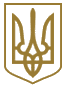 НАЦІОНАЛЬНЕ АГЕНТСТВО З ПИТАНЬ ЗАПОБІГАННЯ КОРУПЦІЇНАКАЗЗареєстровано в Міністерстві юстиції України
29 липня 2021 р. за N 988/36610Про затвердження Порядку інформування Національного агентства з питань запобігання корупції про суттєві зміни у майновому стані суб'єкта декларуванняВідповідно до пункту 5 частини першої статті 12, частин четвертої, п'ятої статті 52 Закону України "Про запобігання корупції"НАКАЗУЮ:1. Затвердити Порядок інформування Національного агентства з питань запобігання корупції про суттєві зміни у майновому стані суб'єкта декларування, що додається.2. Управлінню проведення обов'язкових повних перевірок подати цей наказ на державну реєстрацію до Міністерства юстиції України.3. Контроль за виконанням цього наказу покласти на заступника Голови Національного агентства з питань запобігання корупції Романа СУХОСТАВЦЯ.4. Цей наказ набирає чинності з 01 грудня 2021 року, але не раніше дня його офіційного опублікування.ПОРЯДОК
інформування Національного агентства з питань запобігання корупції про суттєві зміни у майновому стані суб'єкта декларування1. Цей Порядок визначає процедуру інформування Національного агентства з питань запобігання корупції (далі - Національне агентство) про суттєві зміни у майновому стані суб'єкта декларування, передбачені частиною четвертою статті 52 Закону України "Про запобігання корупції" (далі - Закон).2. Інформування про суттєві зміни у майновому стані здійснюється суб'єктами декларування, які є службовими особами, які займають відповідальне та особливо відповідальне становище, відповідно до Закону, а також суб'єктами декларування, які займають посади, пов'язані з високим рівнем корупційних ризиків (далі - суб'єкт декларування). Інші суб'єкти декларування повідомлення про суттєві зміни в майновому стані не подають.3. У разі суттєвої зміни у майновому стані суб'єкта декларування, а саме отримання доходу, придбання майна або здійснення видатку на суму, яка перевищує 50 прожиткових мінімумів, встановлених для працездатних осіб на 01 січня року, у якому виник обов'язок щодо подання повідомлення, суб'єкт декларування у десятиденний строк з моменту отримання доходу, придбання майна або здійснення видатку зобов'язаний повідомити про це Національне агентство.4. Інформування Національного агентства про суттєві зміни у майновому стані суб'єкт декларування здійснює особисто шляхом заповнення відповідної електронної форми повідомлення про суттєві зміни у майновому стані суб'єкта декларування (далі - повідомлення) (додаток) після автентифікації у персональному електронному кабінеті Єдиного державного реєстру декларацій осіб, уповноважених на виконання функцій держави або місцевого самоврядування (далі - Реєстр).Повідомлення подається незалежно від того, перебуває суб'єкт декларування в Україні чи за її межами.Суб'єкт декларування до початку заповнення повідомлення повинен підтвердити ознайомлення із цим Порядком. Обробка персональних даних у Реєстрі здійснюється з дотриманням вимог Закону України "Про захист персональних даних".Суб'єкту декларування надається можливість перевірити повноту та правильність зазначеної ним інформації після заповнення відповідних розділів повідомлення.Перед підписанням повідомлення суб'єкт декларування підтверджує повноту та правильність внесених до повідомлення даних шляхом проставлення відповідної відмітки.Суб'єкт декларування підписує повідомлення шляхом накладання на нього особистого кваліфікованого електронного підпису або удосконаленого електронного підпису відповідно до вимог законодавства.Подання повідомлення до Реєстру підтверджується шляхом надсилання інформації про подання повідомлення суб'єкту декларування на адресу його електронної пошти, зазначену в персональному електронному кабінеті, та до персонального електронного кабінету суб'єкта декларування.5. Паперова копія повідомлення до Національного агентства не подається. Повідомлення включається до Реєстру та оприлюднюється у публічній частині Реєстру (без відображення інформації з обмеженим доступом відповідно до законодавства).Інформація, внесена до повідомлення, має бути також відображена в декларації особи, уповноваженої на виконання функцій держави або місцевого самоврядування, яку такий суб'єкт декларування подає відповідно до Закону.Інформація про отримання доходу, придбання майна або здійснення видатку членом сім'ї суб'єкта декларування не подається.6. Якщо вартість майна перевищує 50 прожиткових мінімумів, встановлених для працездатних осіб на 01 січня відповідного року, але була сплачена частинами, розмір кожної з яких не перевищує 50 прожиткових мінімумів, встановлених для працездатних осіб на 01 січня відповідного року, повідомлення подається після переходу права власності на таке майно. Про дохід, що був нарахований, але не сплачений (не отриманий), не повідомляється.У разі придбання майна, вартість якого перевищує 50 прожиткових мінімумів, встановлених для працездатних осіб на 01 січня відповідного року, подається одне повідомлення, в якому зазначаються відомості у відповідних розділах щодо придбаного майна та здійсненого видатку.У разі отримання доходу в негрошовій формі (спадщина, подарунок тощо), вартість якого перевищує 50 прожиткових мінімумів, встановлених для працездатних осіб на 01 січня відповідного року, подається одне повідомлення, в якому зазначаються відомості у відповідних розділах щодо отриманого доходу в негрошовій формі та отриманого майна.Якщо вартість майна, набутого у власність суб'єктом декларування, йому невідома, повідомлення не подається.Доходи, видатки та вартість придбаного майна суб'єкта декларування відображаються у грошовій одиниці України. Доходи/видатки/майно, одержані/здійснені/придбані в іноземній валюті, підлягають відображенню в грошовій одиниці України за валютним (обмінним) курсом Національного банку України, встановленим на дату одержання доходів / здійснення видатків / придбання майна.Інформацію в повідомленні про джерело суб'єкт декларування зазначає відповідно до правочину, за яким набуто право власності на майно, отримано дохід чи подарунок (роботодавець, продавець, дарувальник, спадкодавець, рішення суду тощо).7. Повідомлення не подається у разі припинення перебування суб'єкта декларування на посаді, яка передбачає зайняття відповідального та особливо відповідального становища або пов'язана з високим рівнем корупційних ризиків.____________23.07.2021м. КиївN 450/21ГоловаОлександр НОВІКОВПОГОДЖЕНО:Перший заступник Міністра
цифрової трансформації УкраїниОлексій ВИСКУБКерівник Управління
проведення спеціальних перевірок
та моніторингу способу життяОлександр АМПЛЕЄВПОВІДОМЛЕННЯ ПРО СУТТЄВІ ЗМІНИ В МАЙНОВОМУ СТАНІ СУБ'ЄКТА ДЕКЛАРУВАННЯПОВІДОМЛЕННЯ ПРО СУТТЄВІ ЗМІНИ В МАЙНОВОМУ СТАНІ СУБ'ЄКТА ДЕКЛАРУВАННЯПОВІДОМЛЕННЯ ПРО СУТТЄВІ ЗМІНИ В МАЙНОВОМУ СТАНІ СУБ'ЄКТА ДЕКЛАРУВАННЯПОВІДОМЛЕННЯ ПРО СУТТЄВІ ЗМІНИ В МАЙНОВОМУ СТАНІ СУБ'ЄКТА ДЕКЛАРУВАННЯПОВІДОМЛЕННЯ ПРО СУТТЄВІ ЗМІНИ В МАЙНОВОМУ СТАНІ СУБ'ЄКТА ДЕКЛАРУВАННЯПОВІДОМЛЕННЯ ПРО СУТТЄВІ ЗМІНИ В МАЙНОВОМУ СТАНІ СУБ'ЄКТА ДЕКЛАРУВАННЯПОВІДОМЛЕННЯ ПРО СУТТЄВІ ЗМІНИ В МАЙНОВОМУ СТАНІ СУБ'ЄКТА ДЕКЛАРУВАННЯ1. ІНФОРМАЦІЯ ПРО СУБ'ЄКТА ДЕКЛАРУВАННЯ1. ІНФОРМАЦІЯ ПРО СУБ'ЄКТА ДЕКЛАРУВАННЯ1. ІНФОРМАЦІЯ ПРО СУБ'ЄКТА ДЕКЛАРУВАННЯ1. ІНФОРМАЦІЯ ПРО СУБ'ЄКТА ДЕКЛАРУВАННЯ1. ІНФОРМАЦІЯ ПРО СУБ'ЄКТА ДЕКЛАРУВАННЯ1. ІНФОРМАЦІЯ ПРО СУБ'ЄКТА ДЕКЛАРУВАННЯ1. ІНФОРМАЦІЯ ПРО СУБ'ЄКТА ДЕКЛАРУВАННЯПрізвищеПрізвищеПрізвищеПрізвищеПрізвищеІм'яІм'яІм'яІм'яІм'яПо батькові (за наявності)По батькові (за наявності)По батькові (за наявності)По батькові (за наявності)По батькові (за наявності)Дата народженняДата народженняДата народженняДата народженняДата народженняРеєстраційний номер облікової картки платника податків (за наявності)Реєстраційний номер облікової картки платника податків (за наявності)Реєстраційний номер облікової картки платника податків (за наявності)Реєстраційний номер облікової картки платника податків (за наявності)Реєстраційний номер облікової картки платника податків (за наявності)Реквізити паспорта громадянина УкраїниРеквізити паспорта громадянина УкраїниРеквізити паспорта громадянина УкраїниРеквізити паспорта громадянина УкраїниРеквізити паспорта громадянина УкраїниУнікальний номер запису в Єдиному державному демографічному реєстрі (за наявності)Унікальний номер запису в Єдиному державному демографічному реєстрі (за наявності)Унікальний номер запису в Єдиному державному демографічному реєстрі (за наявності)Унікальний номер запису в Єдиному державному демографічному реєстрі (за наявності)Унікальний номер запису в Єдиному державному демографічному реєстрі (за наявності)Інформація про місце роботи і посаду, у зв'язку з якою виник обов'язок подати повідомленняІнформація про місце роботи і посаду, у зв'язку з якою виник обов'язок подати повідомленняІнформація про місце роботи і посаду, у зв'язку з якою виник обов'язок подати повідомленняІнформація про місце роботи і посаду, у зв'язку з якою виник обов'язок подати повідомленняІнформація про місце роботи і посаду, у зв'язку з якою виник обов'язок подати повідомленняІнформація про місце роботи і посаду, у зв'язку з якою виник обов'язок подати повідомленняІнформація про місце роботи і посаду, у зв'язку з якою виник обов'язок подати повідомленняКод в Єдиному державному реєстрі юридичних осіб, фізичних осіб - підприємців та громадських формуваньКод в Єдиному державному реєстрі юридичних осіб, фізичних осіб - підприємців та громадських формуваньКод в Єдиному державному реєстрі юридичних осіб, фізичних осіб - підприємців та громадських формуваньКод в Єдиному державному реєстрі юридичних осіб, фізичних осіб - підприємців та громадських формуваньКод в Єдиному державному реєстрі юридичних осіб, фізичних осіб - підприємців та громадських формуваньМісце роботи або проходження службиМісце роботи або проходження службиМісце роботи або проходження службиМісце роботи або проходження службиМісце роботи або проходження службиЗаймана посадаЗаймана посадаЗаймана посадаЗаймана посадаЗаймана посадаТип посадиТип посадиТип посадиТип посадиТип посадиКатегорія посадиКатегорія посадиКатегорія посадиКатегорія посадиКатегорія посадиЧи належите Ви до службових осіб, які займають відповідальне та особливо відповідальне становище, відповідно до Закону України "Про запобігання корупції"?Чи належите Ви до службових осіб, які займають відповідальне та особливо відповідальне становище, відповідно до Закону України "Про запобігання корупції"?Чи належите Ви до службових осіб, які займають відповідальне та особливо відповідальне становище, відповідно до Закону України "Про запобігання корупції"?Чи належите Ви до службових осіб, які займають відповідальне та особливо відповідальне становище, відповідно до Закону України "Про запобігання корупції"?Чи належите Ви до службових осіб, які займають відповідальне та особливо відповідальне становище, відповідно до Закону України "Про запобігання корупції"?Чи належить Ваша посада до посад, пов'язаних з високим рівнем корупційних ризиків, згідно з переліком, затвердженим Національним агентством з питань запобігання корупції?Чи належить Ваша посада до посад, пов'язаних з високим рівнем корупційних ризиків, згідно з переліком, затвердженим Національним агентством з питань запобігання корупції?Чи належить Ваша посада до посад, пов'язаних з високим рівнем корупційних ризиків, згідно з переліком, затвердженим Національним агентством з питань запобігання корупції?Чи належить Ваша посада до посад, пов'язаних з високим рівнем корупційних ризиків, згідно з переліком, затвердженим Національним агентством з питань запобігання корупції?Чи належить Ваша посада до посад, пов'язаних з високим рівнем корупційних ризиків, згідно з переліком, затвердженим Національним агентством з питань запобігання корупції?2. ДОХОДИ, У ТОМУ ЧИСЛІ ПОДАРУНКИ2. ДОХОДИ, У ТОМУ ЧИСЛІ ПОДАРУНКИ2. ДОХОДИ, У ТОМУ ЧИСЛІ ПОДАРУНКИ2. ДОХОДИ, У ТОМУ ЧИСЛІ ПОДАРУНКИ2. ДОХОДИ, У ТОМУ ЧИСЛІ ПОДАРУНКИ2. ДОХОДИ, У ТОМУ ЧИСЛІ ПОДАРУНКИ2. ДОХОДИ, У ТОМУ ЧИСЛІ ПОДАРУНКИN
з/пДата отримання доходу (набуття у власність)Дата отримання доходу (набуття у власність)Вид доходуРозмір (вартість), грнРозмір (вартість), грнІнформація про джерело (джерела) доходу3. ОБ'ЄКТИ НЕРУХОМОСТІ3. ОБ'ЄКТИ НЕРУХОМОСТІ3. ОБ'ЄКТИ НЕРУХОМОСТІ3. ОБ'ЄКТИ НЕРУХОМОСТІ3. ОБ'ЄКТИ НЕРУХОМОСТІ3. ОБ'ЄКТИ НЕРУХОМОСТІ3. ОБ'ЄКТИ НЕРУХОМОСТІN
з/пВид та характеристика об'єкта, дата набуття праваВид та характеристика об'єкта, дата набуття праваМісцезнаходження об'єктаВартість на дату набуття права власності, грнІнформація щодо прав на об'єктІнформація про джерело (джерела)4. ЦІННЕ РУХОМЕ МАЙНО - ТРАНСПОРТНІ ЗАСОБИ4. ЦІННЕ РУХОМЕ МАЙНО - ТРАНСПОРТНІ ЗАСОБИ4. ЦІННЕ РУХОМЕ МАЙНО - ТРАНСПОРТНІ ЗАСОБИ4. ЦІННЕ РУХОМЕ МАЙНО - ТРАНСПОРТНІ ЗАСОБИ4. ЦІННЕ РУХОМЕ МАЙНО - ТРАНСПОРТНІ ЗАСОБИ4. ЦІННЕ РУХОМЕ МАЙНО - ТРАНСПОРТНІ ЗАСОБИ4. ЦІННЕ РУХОМЕ МАЙНО - ТРАНСПОРТНІ ЗАСОБИN
з/пВид, загальна інформація про об'єкт, ідентифікаційний номер (за наявності), дата набуття праваВид, загальна інформація про об'єкт, ідентифікаційний номер (за наявності), дата набуття праваМарка, модель, рік випускуВартість на дату набуття права власності, грнВартість на дату набуття права власності, грнІнформація про джерело5. ЦІННІ ПАПЕРИ5. ЦІННІ ПАПЕРИ5. ЦІННІ ПАПЕРИ5. ЦІННІ ПАПЕРИ5. ЦІННІ ПАПЕРИ5. ЦІННІ ПАПЕРИ5. ЦІННІ ПАПЕРИN
з/пВид цінного папера, дата набуття праваЕмітентКількість цінних паперівНомінальна вартість одного цінного папера, грнЗагальна вартість на дату набуття, грнІнформація про джерело (джерела)6. КОРПОРАТИВНІ ПРАВА6. КОРПОРАТИВНІ ПРАВА6. КОРПОРАТИВНІ ПРАВА6. КОРПОРАТИВНІ ПРАВА6. КОРПОРАТИВНІ ПРАВА6. КОРПОРАТИВНІ ПРАВА6. КОРПОРАТИВНІ ПРАВАN
з/пЗагальна інформація про суб'єкта господарювання, дата набуття праваЗагальна інформація про суб'єкта господарювання, дата набуття праваВартість частки у грошовому вираженні на дату набуття, грнЧастка у статутному (складеному) капіталі (% від загального капіталу)Частка у статутному (складеному) капіталі (% від загального капіталу)Інформація про джерело (джерела)7. ЦІННЕ РУХОМЕ МАЙНО (КРІМ ТРАНСПОРТНИХ ЗАСОБІВ)7. ЦІННЕ РУХОМЕ МАЙНО (КРІМ ТРАНСПОРТНИХ ЗАСОБІВ)7. ЦІННЕ РУХОМЕ МАЙНО (КРІМ ТРАНСПОРТНИХ ЗАСОБІВ)7. ЦІННЕ РУХОМЕ МАЙНО (КРІМ ТРАНСПОРТНИХ ЗАСОБІВ)7. ЦІННЕ РУХОМЕ МАЙНО (КРІМ ТРАНСПОРТНИХ ЗАСОБІВ)7. ЦІННЕ РУХОМЕ МАЙНО (КРІМ ТРАНСПОРТНИХ ЗАСОБІВ)7. ЦІННЕ РУХОМЕ МАЙНО (КРІМ ТРАНСПОРТНИХ ЗАСОБІВ)N
з/пВид об'єкта, дата набуття праваВид об'єкта, дата набуття праваХарактеристика об'єктаВартість на дату набуття права власності, грнВартість на дату набуття права власності, грнІнформація про джерело (джерела)8. НЕМАТЕРІАЛЬНІ АКТИВИ8. НЕМАТЕРІАЛЬНІ АКТИВИ8. НЕМАТЕРІАЛЬНІ АКТИВИ8. НЕМАТЕРІАЛЬНІ АКТИВИ8. НЕМАТЕРІАЛЬНІ АКТИВИ8. НЕМАТЕРІАЛЬНІ АКТИВИ8. НЕМАТЕРІАЛЬНІ АКТИВИN
з/пВид та загальна інформація про об'єкт, дата виникнення праваВид та загальна інформація про об'єкт, дата виникнення праваХарактеристика об'єктаВартість на дату набуття права власності, грнВартість на дату набуття права власності, грнІнформація про джерело (джерела)КРИПТОВАЛЮТАКРИПТОВАЛЮТАКРИПТОВАЛЮТАКРИПТОВАЛЮТАКРИПТОВАЛЮТАКРИПТОВАЛЮТАКРИПТОВАЛЮТАN
з/пВид та загальна інформація про об'єктВид та загальна інформація про об'єктДата набуттяКількістьВартість, грнІнформація про постачальника послуг, пов'язаних із обігом криптовалюти9. ВИДАТКИ9. ВИДАТКИ9. ВИДАТКИ9. ВИДАТКИ9. ВИДАТКИ9. ВИДАТКИ9. ВИДАТКИN
з/пВид правочину, що спричинив видатокВид правочину, що спричинив видатокПредмет правочину, який спричинив разовий видатокДата здійснення разового видаткуРозмір разового видатку, грнКраїна, у якій було здійснено видаток